BGIC85200D - REGISTRO PROTOCOLLO - 0006962 - 17/11/2021 - 1 - FINANZA E PATRIMONIO - U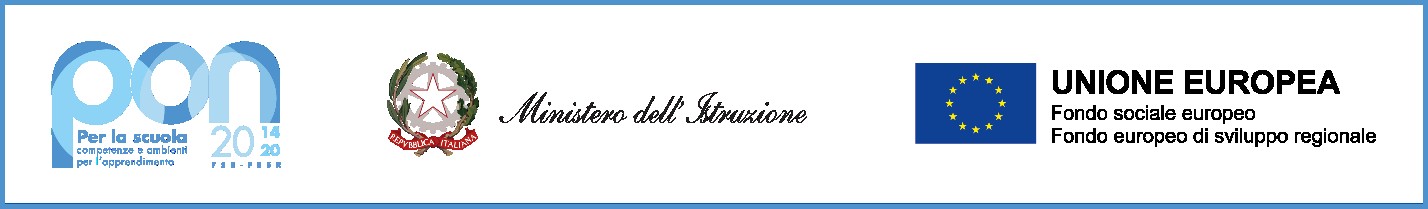 Ministero dell’Istruzione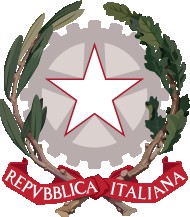 ISTITUTO COMPRENSIVO STATALE DI GRUMELLO DEL MONTEScuole Primarie e Secondarie di I° Grado di Grumello del Monte e TelgateVia 4 Martiri di Lovere, 12/b – 24064 GRUMELLO DEL MONTE Telefono: 035 830 709 - Sito Web: https://www.icgrumellodelmonte.edu.it/PEO: bgic85200d@istruzione.it - PEC: bgic85200d@pec.istruzione.itCodice Meccanografico: BGIC85200D – Codice Fiscale: 95119090165 - Codice Univoco: UF5VIGGrumello del Monte, 17 novembre 2021All’U.S.R. per la Lombardia - A.T di Bergamo Alle Istituzioni Scolastiche di ogni ordine e grado della Provincia di BergamoAi Docenti e ai Genitori dell’I.C. di Grumello del Monte Ai Comuni di Grumello del Monte e TelgateAgli AttiAl Sito Web - Sezione PON 2014-2020 - Digital BoardOggetto: lettera di Disseminazione – Autorizzazione progetto e impegno di spesa a valere sull’Avviso Pubblico prot. n. AOODGEFID/28966 del 6 settembre 2021 “Digital Board trasformazione digitale nella didattica e nell'organizzazione”CUP: B79J21024330006Fondi Strutturali EuropeiProgramma Operativo Nazionale “Per la scuola, competenze e ambienti per l’apprendimento” 2014-2020Asse II - Infrastrutture per l’istruzione – Fondo Europeo di Sviluppo Regionale (FESR) – REACT EUAsse V – Priorità d’investimento: 13i – (FESR) “Promuovere il superamento degli effetti della crisi nel contesto dellapandemia di COVID-19 e delle sue conseguenze sociali e preparare una ripresa verde, digitale e resiliente dell’economia”Obiettivo specifico 13.1: Facilitare una ripresa verde, digitale e resiliente dell'economiaAzione 13.1.2 “Digital Board: trasformazione digitale nella didattica e nell'organizzazione”BGIC85200D - Candidatura n. 107043 – Avviso prot. AOODGEFID/28966 del 6 settembre 2021 IL DIRIGENTE SCOLASTICO(RUP- RESPONSABILE UNICO DEL PROCEDIMENTOCome da nomina prot. n. 0006956 del 17/11/2021Vista    la candidatura dell’Istituto Comprensivo Statale di Grumello del Monte n. 107043 per la partecipazione all’ Avviso pubblico prot. AOODGEFID/28966 del 6 settembre 2021, emanato nell’ambito del Programma operativo nazionale “Per la Scuola – Competenze e ambienti per l’apprendimento” 2014- 2020–Asse II – Infrastrutture per l’istruzione – Fondo Europeo di Sviluppo Regionale (FESR) – React EU;Visto   il Decreto del Ministero dell’Istruzione prot. 0000353 del 26/10/2021 “Approvazione delle graduatorie delle istituzioni scolastiche ammesse a finanziamento”;Vista   la Nota del Ministero dell’Istruzione prot. AOODGEFID – 0042550 del 2/11/2021 - Fondi Strutturali Europei Programma Operativo Nazionale “Per la scuola, competenze e ambienti per l’apprendimento” 2014-2020. Asse II - Infrastrutture per l’istruzione – Fondo Europeo di Sviluppo Regionale (FESR) – REACT EU. Asse V – Priorità d’investimento: 13i – (FESR) “Promuovere il superamento degli effetti della crisi nel contesto della pandemia di COVID-19 e delle sue conseguenze sociali e preparare una ripresa verde, digitale e resiliente dell’economia” – Obiettivo specifico 13.1: Facilitare una ripresa verde, digitale e resiliente dell'economia - Azione 13.1.2 “Digital Board: trasformazione digitale nella didattica e nell'organizzazione”– Avviso pubblico prot.n. 28966 del 6 settembre 2021 per la trasformazione digitale nella didattica e nell'organizzazione. Autorizzazione progetto.Viste le note prot. AOODGEFID/0011805 del 13/10/2016 e AOODGEFID/0003131 del 16/03/2017, relative agli obblighi in tema di informazione e pubblicità;Vista la Circolare AOODGEFID/0031732 del 25/07/2017, “Aggiornamento delle linee guida dell’Autorità di Gestione per l’affidamento dei contratti pubblici di servizi e forniture di importo inferiore alla soglia comunitaria;Vista        la nota prot. AOODGEFID/0034815 del 02/08/2017” per l’iter di reclutamento del personale dedicato alla progettazione, al collaudo, alla gestione e i relativi aspetti di natura fiscale, previdenziale e assistenziale;Visto	il Piano Triennale dell’Offerta Formativa dell’I.C. di Grumello del Monte 2019-2022;COMUNICAche il progetto presentat0 dall’Istituto Comprensivo Statale di Grumello del Monte, con la candidatura n. 107043 è stato accettat0 e che, conseguentemente, questa Istituzione Scolastica è autorizzata ad attuare il progetto:Per quanto riguarda le modalità di attuazione e di gestione, le tipologie ed i costi, il progetto autorizzato sarà realizzato in piena corrispondenza con quanto indicato nella lettera di autorizzazione, con quanto previsto nei documenti di riferimento nonché con le disposizioni che saranno emanate dall’Autorità di Gestione.L’istituzione scolastica, inoltre, si impegna, dal momento della proposta, nel rispetto delle disposizioni comunitarie e nazionali, a documentare e rendicontare la realizzazione del progetto nelle specifiche aree presenti all’interno del sistema informativo (GPU e SIF), entro il 31 ottobre 2022 e a rendersi disponibile ai controlli e alle valutazioni previste per il PON.La presente comunicazione è pubblicata all'Albo on-line dell'Istituto ed al sito web nella sezione PON 2014- 2020 – Digital Board.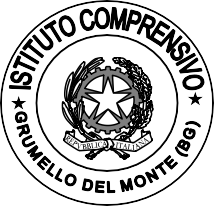 Il Responsabile del procedimento: Dirigente Scolastico Nicoletta BassiIl Referente del procedimento: Direttore S.G.A Franco ArenaIL DIRIGENTE SCOLASTICODott.ssa Nicoletta Bassi(Documento informatico firmato digitalmente ai sensidel D.Lgs 82/2005 s.m.i. e norme collegate, il quale sostituisce il documento cartaceo e la firma autografa)Firmato digitalmente da BASSI NICOLETTASottoazioneCodice ProgettoTitolo ProgettoImportoAutorizzato13.1.2A13.1.2A-FESRPON-LO-2021-262Dotazione di attrezzature per latrasformazione digitale della didattica e dell’organizzazione scolastica€ 64.204,04